Guía de trabajo autónomoEl trabajo autónomo es la capacidad de realizar tareas por nosotros mismos, sin necesidad de que nuestros/as docentes estén presentes.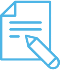 Me preparo para hacer la guía Pautas que debo verificar antes de iniciar mi trabajo.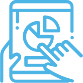 Voy a recordar lo aprendido y/ o aprender. 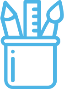  Pongo en práctica lo aprendidoMatriz de autorregulación y evaluaciónLa autorregulación sirve para conocer la capacidad que has tenido con la organización y comprensión en realizar las actividades de esta guía. Puedes contestar estas preguntas:La autoevaluación te permite conocer lo que sabía o no sobre el tema. Contesto las siguientes interrogantes:Centro Educativo: Educador/a: Nivel: TerceroAprendizaje esperado: #2                                                                                    Semana: 1Asignatura: Educación ReligiosaMateriales o recursos que voy a necesitar Cuaderno de Educación Religiosa.Lápiz, lápices de color.Condiciones que debe tener el lugar donde voy a trabajar Ubícate en un lugar cómodo y tranquilo en la casa, en el que puedas hacer tus anotaciones.Tiempo en que se espera que realice la guía La presente Guía de Trabajo Autónomo se desarrolla aproximadamente en 60 minutos.IndicacionesRecuerda buscar el significado de aquellas palabras que no conozcas.Lee primero y muy despacio toda la guía de trabajo.En caso que no comprendas algo, vuelve a leerlo o también, pide ayuda a un miembro de tu familia.En esta guía de trabajo autónomo 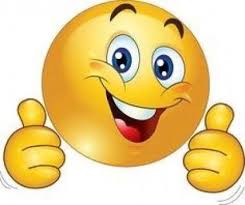 Actividad Preguntas para reflexionar y responder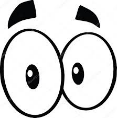 VER Lee con atención lo que sucedió en una comunidad, no muy distinta a todas las comunidades de nuestro país, como en las que vivimos vos y yo:¿Verdad que en estos días hay muchas situaciones como estas en nuestras comunidades?Lee la historia a algún familiar que esté contigo en tu casa y luego reflexiona con esa persona la siguientes preguntas:¿Por qué son  importantes las buenas relaciones en la familia? ¿En cuál parte de la historia leída se puede ver las relaciones familiares?¿Crees que tener una buena convivencia con los vecinos sea importante? ¿Por qué? ¿En cuál parte de la historia leída se puede observar las relaciones entre vecinos?Escribe, en tu cuaderno de Educación Religiosa, 4 actitudes que se presentan en la historia que nos demuestran cómo debemos relacionarnos las personas: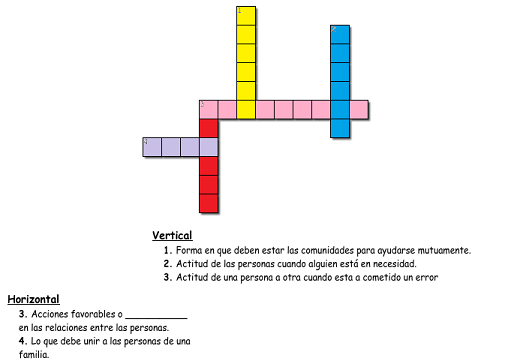 Indicaciones Recuerda: Indicaciones o preguntas o matrices para auto regularse y evaluarseEn tu cuaderno de Educación Religiosa, elabora un dibujo, o escribe una pequeña redacción o una frase que exprese cómo debemos relacionarnos las personas en la familia y la comunidad, tomando en cuenta las palabras y las pistas que descubrimos en el crucigrama. Con el trabajo autónomo voy a aprender a aprender  Con el trabajo autónomo voy a aprender a aprender Reviso las acciones realizadas durante la construcción del trabajo.Marco una X encima de cada símbolo al responder las siguientes preguntas Reviso las acciones realizadas durante la construcción del trabajo.Marco una X encima de cada símbolo al responder las siguientes preguntas ¿Realice lectura de las indicaciones?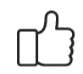 Solicite ayuda en caso de necesitarla.Busqué el significado de palabras que no comprendí.¿Me devolví a leer las indicaciones cuando no comprendí qué hacer?Tu familia estuvo incluida en las actividades.Con el trabajo autónomo voy a aprender a aprenderCon el trabajo autónomo voy a aprender a aprenderValoro lo realizado al terminar por completo el trabajo.Marca una X encima de cada símbolo al responder las siguientes preguntasValoro lo realizado al terminar por completo el trabajo.Marca una X encima de cada símbolo al responder las siguientes preguntas¿Leí mi trabajo para saber si es comprensible lo escrito a realizar?¿Revisé mi trabajo para asegurarme si todo lo solicitado estaba bien?¿Me siento satisfecho (a) con el trabajo que realicé?Explico la respuesta en el cuaderno de Educación Religiosa:¿Qué sabía antes de este tema y qué sé ahora?¿Cuál fue la parte favorita del trabajo?¿Qué puedo mejorar, la próxima vez que realice la guía de trabajo autónomo?¿Cómo le puedo explicar a otra persona lo que aprendí?Explico la respuesta en el cuaderno de Educación Religiosa:¿Qué sabía antes de este tema y qué sé ahora?¿Cuál fue la parte favorita del trabajo?¿Qué puedo mejorar, la próxima vez que realice la guía de trabajo autónomo?¿Cómo le puedo explicar a otra persona lo que aprendí?“Autoevalúo mi nivel de desempeño” Al terminar por completo el trabajo, autoevalúo mi nivel de desempeño. “Autoevalúo mi nivel de desempeño” Al terminar por completo el trabajo, autoevalúo mi nivel de desempeño. “Autoevalúo mi nivel de desempeño” Al terminar por completo el trabajo, autoevalúo mi nivel de desempeño. “Autoevalúo mi nivel de desempeño” Al terminar por completo el trabajo, autoevalúo mi nivel de desempeño. Escribo una equis (X) en el nivel que mejor represente mi desempeño en cada indicador. Escribo una equis (X) en el nivel que mejor represente mi desempeño en cada indicador. Escribo una equis (X) en el nivel que mejor represente mi desempeño en cada indicador. Escribo una equis (X) en el nivel que mejor represente mi desempeño en cada indicador. IndicadoresNiveles de desempeñoNiveles de desempeñoNiveles de desempeñoIndicadoresInicialIntermedioAvanzadoReconozco la importancia de las buenas relaciones entre las personas.Menciono aspectos generales de la importancia de las buenas relaciones entre las personas.(    )Resaltoaspectos específicos acerca de la importancia de las buenas relaciones entre las personas.(    )Puntualizoaspectos significativos de la importancia de las buenas relaciones entre las personas.(    )